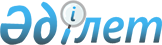 О проведении взаимозачета по бюджетным долгамПостановление Правительства Республики Казахстан от 11 июня 1996 г. N 727



          В целях обеспечения кредитования жилищной сферы Правительство
Республики Казахстан постановляет:




          1. Принять предложение акционерного общества "Павлодарский
домостроительный комбинат" по передаче в распоряжение государственного
Банка жилищного строительства Республики Казахстан готовых квартир
стоимостью 8600 тыс. (восемь миллионов шестьсот тысяч) тенге для
последующего их использования в соответствии с положениями Программы
по новой жилищной политике.




          2. Министерству финансов Республики Казахстан произвести зачет
задолженности акционерного общества "Павлодарский домостроительный
комбинат" в бюджет по результатам проведения внутриреспубликанского
зачета взаимных долгов в сумме 8600 тыс. (восемь миллионов шестьсот
тысяч) тенге в счет предусмотренных в республиканском бюджете средств
государственному Банку жилищного строительства Республики Казахстан в




качестве ресурсов для льготного долгосрочного кредитования
строительства или приобретения гражданами жилья.
     3. Указанный зачет провести с отражением в доходной и расходной
частях бюджета на 1996 год.

     Заместитель Премьер-Министра
        Республики Казахстан

      
      


					© 2012. РГП на ПХВ «Институт законодательства и правовой информации Республики Казахстан» Министерства юстиции Республики Казахстан
				